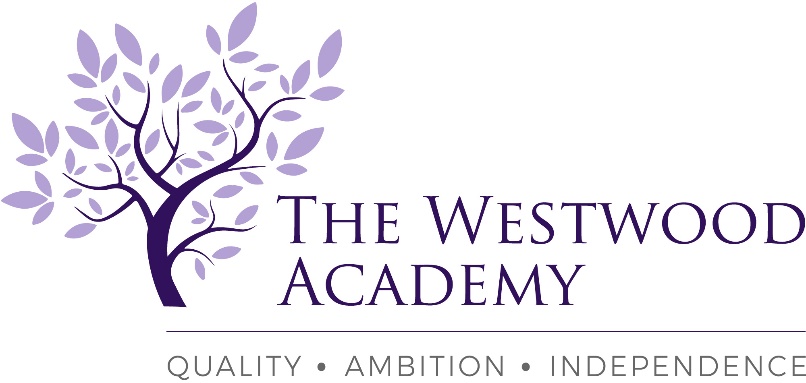 The Westwood Academy – Part of the Kenilworth Multi Academy Trust family of schoolsMitchell Avenue, 					Maths Intervention Tutor/High Level Teaching Assistant (Maths)Fixed Term Contract (in the first instance) – Required as soon as possible after 5 September 2022 – 31 August 2023Unqualified Teacher Grade 1 £18,419 p.a. pro rata to completed months of employment. If you are interested in this role but are not educated to degree level we would still welcome applications. We would appoint on a HLTA basis: approx. actual salary between £14,991 - £17,565 p.a.pro rata dependent on start point and actual months of employment (Grade 4) for 32.5 hours per week term time plus teacher training days		We are looking to appoint an experienced and dedicated Maths Intervention Tutor. This is an excellent entry level opportunity for someone looking to build a career in the education sector. You must have a passion for learning, reading and education, an ambition and the ability to work with a strong team of teaching professionals and someone who can also engage young people. You will work either 1 to 1 with pupils or engage with small groups of pupils; motivating and supporting them to reach their target attainment levels, providing a complementary service to that given by teachers and pastoral staff. The pupils you will be engaging with will be the lower maths ability pupils who require additional support and as such will require your dedication and care. You must be comfortable with managing behaviour and keeping pupils on task and fully motivated and engaged. You will also be required to plan your lessons. We provide an exceptional environment in which staff and pupils thrive. The Westwood Academy is part of the Kenilworth Multi-Academy Trust a forward thinking and ambitious trust. We offer a motivating learning environment with an excellent shared CPD programme. We are proud of our academic record and of our pastoral care, which maintains a feeling of community in a small, but growing school. The school works tirelessly to ensure that every pupil’s potential is successfully achieved, through excellent teaching, the establishment of positive learning relationships, effective assessment and constructive feedback. Out teaching and support staff work together for the mutual benefit of our pupils.Role Requirements:An ability to engage and motivate pupilsA degree in an associated subject if applying for unqualified teacher Outstanding communication skillsSome knowledge of the Maths curriculum at secondary levelDedicated, creative and hardworking individualA real willingness to learn new skillsEmployees benefit from an extensive CPD and wellbeing programme.Further details and application forms are available via the school website at:https://www.thewestwoodacademy.co.uk/760/recruitment/ Please send completed application forms to admin@thewestwoodacademy.co.ukIf you require any further information please contactMrs J Westwell:  PA to Head of SchoolTelephone number: 024 7642 6901	E-mail: admin@thewestwoodacademy.co.uk		Closing date: Tuesday 6th September 2022: 10:00amThis school is committed to safeguarding and promoting the welfare of children and young people and expects our staff and volunteers to share this commitment. This post is subject to two satisfactory references and an Enhanced Disclosure and Barring Service check.